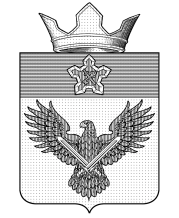 А Д М И Н И С Т Р А Ц И ЯОРЛОВСКОГО СЕЛЬСКОГО ПОСЕЛЕНИЯГОРОДИЩЕНСКОГО МУНИЦИПАЛЬНОГО РАЙОНА
ВОЛГОГРАДСКОЙ ОБЛАСТИул. Советская, 24, с. Орловка, Городищенский район, Волгоградская область, 403014Телефон: (84468) 4-82-17; Телефакс: (84468) 4-82-09;E-mail: mo_orlovka@mail.ru П О С Т А Н О В Л Е Н И ЕОб утверждении Плана контрольных мероприятий Администрации          Орловского сельского поселения по внутреннему муниципальному финансовому аудиту   на   2019 годВо исполнение Постановления администрации Орловского сельского поселения от 03.08.2015 № 1-1/76 «Об организации внутреннего финансового контроля и внутреннего финансового аудита», постановляю:1.	Утвердить План контрольных  мероприятий по внутреннему муниципальному финансовому аудиту на 2019 год (далее – План) согласно приложению.2.	Должностным лицам Администрации Орловского сельского поселения, уполномоченным на осуществление внутреннего муниципального финансового аудита, обеспечить организацию выполнения утвержденного настоящим постановлением Плана. 3.	Настоящее постановление подлежит официальному опубликованию (обнародованию). 4.	Контроль за выполнением настоящего постановления оставляю за собой.Глава Орловского сельского поселения                                                                       Ф.М. ГрачёвПриложение к постановлению от 23.04.19 № 1-1/59План контрольных мероприятий по внутреннему муниципальному финансовому аудиту на 2019 годот 23.04.2019№ 1-1/59План внутреннего финансового аудита Администрации Орловского сельского поселения на 2019 годПлан внутреннего финансового аудита Администрации Орловского сельского поселения на 2019 годПлан внутреннего финансового аудита Администрации Орловского сельского поселения на 2019 годПлан внутреннего финансового аудита Администрации Орловского сельского поселения на 2019 годПлан внутреннего финансового аудита Администрации Орловского сельского поселения на 2019 годПлан внутреннего финансового аудита Администрации Орловского сельского поселения на 2019 годПлан внутреннего финансового аудита Администрации Орловского сельского поселения на 2019 год№ п/пОбъект аудита  Должностное лицо, ответственное за предмет внутреннего  финансового аудитаДолжностное лицо, осуществляющее внутренний финансовый аудит по уровню подчиненностиБюджетные процедуры Срок   проведения аудита (месяц)Способ проведения аудита12345671Главный бухгалтерВедущий специалист по экономике, финансам, налогам, учету и отчетностиВедущий специалист по экономике, финансам, налогам, учету и отчетностиСоставление и представление обоснований бюджетных ассигнований на фонд оплаты труда и страховых взносов в государственные внебюджетные фонды, на закупку товаров, работ и услуг, на уплату налогов и иных платежейДекабрь/
По мере необходимостиСплошной/ Выборочный